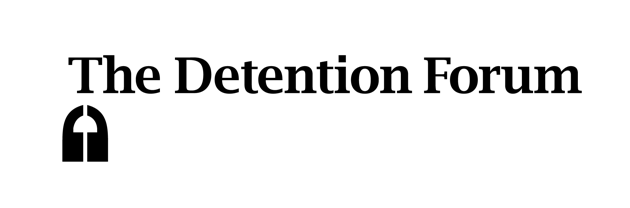 Sir Stephen Shaw conducted two reviews of the welfare in detention of vulnerable persons in 2016 and 2018. We are interested particularly in two elements of the Government’s response to this review: the Detention Gatekeeper (DGK) and Case Progression Panels (CPP).1. Detention GatekeeperIn September 2016, the Home Office created the Detention Gatekeeper (DGK) function, in their own words, to:decide whether to authorise detention based on Immigration Enforcement strategic priorities; ensure the correct paperwork had been served on detained persons; and ensure that detention was lawful.We supported this development, but had some concerns about this role:lack of real independence from the Home Officeno ability to speak directly with the individual concerned in each caselack of access to professional medical advicelack of access to advice from NGOs multiplicity of referral formsTo make this role effective, we think that the Gatekeeper should have:greater operational independence from the Home Officedirect access to the individual person involved in each caseaccess to independent medical adviceaccess to advice from NGOs working with the individualone common referral formand that there should be greater transparency over decision making2. Case Progression PanelsAccording to the Immigration Minister, the panels were introduced “to provide an internally independent review of the suitability for continued detention and the progression of case actions”. Again, we supported this development but had some concerns about these panels:Lack of independenceDecisions are routinely over-ruledPoor monitoring processesTo make these panels effective, we think that they should have:greater independent involvement in the CPPs and transparency in the nature of their recruitmentmore transparency to explain why decisions are over-ruled by the Home Officeimproved monitoring of the process with regular reports of the work from the CPPsENDS